Универзитет у Београду
Медицински факултет                           
Институт за анатомију „Нико Миљанић”                        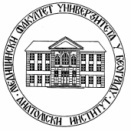 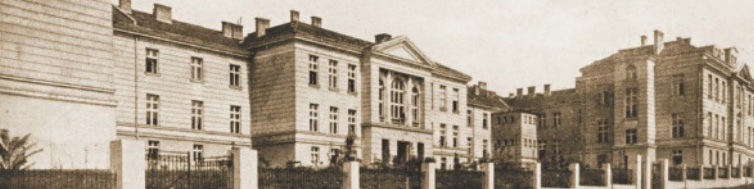 Проф. др Ласло ПушкашШеф катедре за ужу научну област – анатомијаЕ-mail: puskas@dr.comtelefon: 011/36-19-170_________________________________________________________________________________				ОБАВЕШТЕЊЕ Студенти треба да потврде испит путем електронске поште silvija.jelisavac@med.bg.ac.rs у  среду ( 15. 07. 2020. године), обавезно оставити име, презиме, број индекса и код ког наставника полажу, како бисмо могли да припремимо картоне за испит. *На испит обавезно понети индекс и белу пријаву.У Београду					Шеф Катедре за ужу научну област Анатомија13. 07. 2020.							Проф. др Ласло Пушкаш, с.р.
Медицински факултет -  Институт за анатомију „Нико Миљанић”-  Дp Суботића 4/II Београд -  011/2684-259